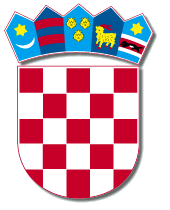  REPUBLIKA HRVATSKA                                                                                                                  VARAŽDINSKA ŽUPANIJA                                                                   OPĆINA MARTIJANEC    OPĆINSKO VIJEĆEKLASA: 400-08/18-01/10URBROJ: 2186/19-01-18-1Martijanec, 30.11.2018. Na temelju članka 35. Zakona o lokalnoj i područnoj (regionalnoj) samoupravi (Narodne novine, broj 33/01, 60/01, 129/05, 109/07, 36/09, 129/08, 36/09, 150/11, 144/12, 19/13 i 137/15), članka 31. stavka 2. Zakona o postupanju s nezakonito izgrađenim zgradama (Narodne novine, br. 86/12, 143/13 i 65/17) i članka 31. Statuta Općine Martijanec (Službeni vjesnik Varaždinske županije br. 10/13, 24/13 i 18/18) Općinsko vijeće Općine Martijanec na 12. sjednici održanoj dana 30. studenog 2018. godine, donosi PROGRAMkorištenja sredstava naknade za zadržavanje nezakonito izgrađenihzgrada u prostoru na području Općine Martijanec u 2019. godiniČlanak 1.Ovim Programom utvrđuje se namjensko trošenje dijela od 30 posto sredstava naknade za zadržavanje nezakonito izgrađenih zgrada u prostoru ostvarene u 2019. godini, a koji je udio prihod proračuna jedinice lokalne samouprave na čijem se području nezakonito izgrađena zgrada nalazi. Članak 2.Prihod ostvaren u visini od 30 posto od sredstava naknade za zadržavanje nezakonito izgrađenih zgrada u prostoru na području Općine Martijanec u 2019. godini, planiran u visini 7.500,00 kuna, utrošit će se za poboljšanje infrastrukturno nedovoljno opremljenih i/ili neopremljenih naselja, a prema Programu građenja komunalne infrastrukture na području Općine Martijanec u 2019. godini za modernizaciju NC Slanje – Stari vrh, II. faza,  a u skladu s namjenom utvrđenom člankom 31. stavak 2. Zakona o postupanju s nezakonito izgrađenim zgradama (Narodne novine, br. 86/12, 143/13 i 65/17). Ukoliko planirana sredstva ne budu ostvarena u navedenom iznosu ili ukoliko ista ne budu utrošena u planiranu svrhu, naknadnim će se izmjenama i dopunama odgovarajuće uskladiti sadržaj ovog Programa.Članak 3.Ovaj Program objavit će se u Službenom vjesniku Varaždinske županije, a stupa na snagu 1. siječnja 2019. godine.               PREDSJEDNIK           OPĆINSKOG VIJEĆA               Dubravko Besek